Рекламно-техническое описание результата интеллектуальной деятельности Результат интеллектуальной деятельности в виде секрета производства (ноу-хау) «Методика построения многофакторной модели оценки эффективности обучения с учетом уровня эмоционального интеллекта обучающегося»,разработан в рамках ПНИР «Повышение эффективности обучения в высшей школе на основе развития эмоционального интеллекта обучающихся и совершенствования его характеристик» по государственному заданию Финансовому университету на 2021 год.Сведения об авторах: Описание результата интеллектуальной деятельностиИнформация о технологии: ноу-хау (коммерческая тайна) «Методика построения многофакторной модели оценки эффективности обучения с учетом уровня эмоционального интеллекта обучающегося». Методика позволяет построить модель зависимости эффективности обучения, которая выражается в приросте знаний обучающегося за определенный период обучения, от множества различных факторов, прямо или косвенно влияющих на эту эффективность обучения. Информационной базой моделирования, служат данные об успеваемости студентов; результаты обследования «Преподаватель глазами студентов»; результаты опросов обучающихся для выявления уровня их эмоционального интеллекта и социокультурных условий, влияющих на его формирование и развитие; результатов опросов преподавателей по оценке их эмоционального интеллекта. Научный (научно-технический) задел: законченное исследование по прикладной научно-исследовательской работе на тему «Повышение эффективности обучения в высшей школе на основе развития эмоционального интеллекта обучающихся и совершенствования его характеристик». Степень готовности к разработке инновационного проекта: РИД «Методика построения многофакторной модели оценки эффективности обучения с учетом уровня эмоционального интеллекта обучающегося» готов к использованию в качестве технологии.Новизна технологии, отличие от аналогов. Впервые разработана методика построения многофакторной модели, которая описывает зависимость эффективности обучения от различных факторов, в том числе эмоционального интеллекта обучающегося и преподавателя с учетом социокультурной среды вуза. Технологические преимущества. РИД позволит определить степень влияния эмоционального интеллекта и его развития на эффективность обучения.Экономические преимущества. Использование РИД позволяет вузам совершенствовать образовательный процесс с учетом эмоционального интеллекта обучающихся и преподавателей, а также с учетом социокультурной среды вуза.  Область возможного использования. РИД может быть использован высшими учебными заведениями и их филиалами в своей практической деятельности, в частности для повышения эффективности обучения. Сопутствующие полезные эффекты. Положительное влияние на организацию образовательного процесса вуза, его результативность и управление им.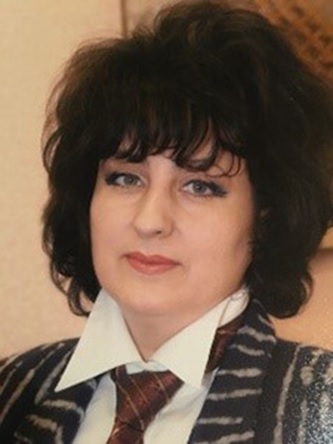 МЕЛЬНИЧУК Марина ВладимировнаРуководитель Департамента английского языка и профессионального коммуникацииДоктор экономических наук, кандидат педагогических наук, профессорАдрес: 140002, Московская область, г. Люберцы, улица Кирова, 116 квартал, корпус 12,  кв.100 Тел.: +7 (916) 670-68-31Эл. адрес: mvmelnichuk@fa.ru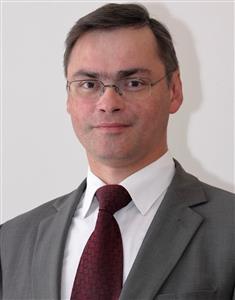 ФЕКЛИН Вадим ГеннадьевичПервый заместитель руководителя департамента анализа данных и машинного обучения Факультета информационных технологий и анализа больших данных Финансового университетаКандидат физико-математических наук, доцентАдрес: 140093, Московская область, г. Дзержинский, улица Угрешская, д.32, стр.1, кв.121 Тел.: +7 (916) 145-92-18Эл. адрес: VFeklin@fa.ru 